Il CdS Language, Society and Communication (LSC) propone unciclo di incontri su:LE PROFESSIONI del traduRREvenerdì, 28.2.2020, 12-13.30, Aula I (Dip. LILEC)Vincenzo Bagnoli (redattore di Edimill, società di servizi editoriali):“La traduzione editoriale e il lavoro in casa editrice”martedì, 10.3.2020, 8.30-10, Aula A (Via Filippo Re, 8)Emanuelle Caillat (traduttrice):“L'arte e la maniera di diventare traduttori”giovedì, 19.3.2020, 13.45-15.15, Aula A (S. Cristina)Bruna Tortorella (traduttrice):"Tradurre la lingua dei giornali"martedì, 31.3.2020, 10.15-11.45, Aula V (Dip. LILEC)Elisabetta Risari (editor Oscar Mondadori):“Editoria e traduzione”venerdì, 24.4.2020, 12-13.30, Aula I (Dip. LILEC)Valentina Piazza (project manager e traduttrice presso Welt - traduzioni e servizi linguistici)“ll lavoro di un'agenzia di traduzione, tra project management,CAT tools e machine translation”Gli incontri si svolgeranno nell’ambito degli insegnamenti di Translation-English/French/German e sono aperti a chiunque sia interessato all’argomento. La S.V. è cordialmente invitataProf. Paola Puccini 		Prof. Catia NannoniDirettrice del Dipartimento LILEC			Coordinatrice del CdS LSC e titolare del Corso 			‘Translation-French’Prof. Donna R. Miller			Prof. Marina ManfrediResponsabile scientifico del CeSLiC		Titolare del Corso ‘Translation-English’			Prof. Barbara Ivancic			Titolare del Corso ‘Translation-German’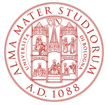 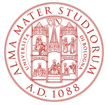 Alma Mater Studiorum Università degli Studi di BolognaDipartimento LILECCorso di Studi in Language, Society and CommunicationCentro di Studi Linguistico-Culturali: Ricerca - Prassi - Formazione (CeSLiC)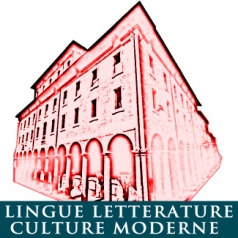 